№ п/пНаименование товараХарактеристики товараКол-во товара (шт.)1Дорожный щит (900х900мм) со знаком дорожным особого предписания (на желто- зеленом фоне) 5.19.1 «Пешеходный переход»Размер знака - II типоразмер.Лицевая поверхность дорожного знака 5.19.1 «Пешеходный переход» должна быть изготовлена из световозвращающей пленки типа «В». Все элементы световозвращающей поверхности знака должны изготовляться из пленки одного типа. Пленка должна состоять из цельных кусков, без наложения одного слоя на другой. Тип пленки щита – в соответствии с ГОСТ Р 52290-2004 «Технические средства организации дорожного движения. Знаки дорожные. Общие технические требования». Знаки должны поставляться в комплекте с хомутами.202Дорожный щит (900х900мм) со знаком дорожным особого предписания (на желто- зеленом фоне) 5.19.2 «Пешеходный переход»Размер знака - II типоразмер.Лицевая поверхность дорожного знака 5.19.2 «Пешеходный переход» должна быть изготовлена из световозвращающей пленки типа «В». Все элементы световозвращающей поверхности знака должны изготовляться из пленки одного типа. Пленка должна состоять из цельных кусков, без наложения одного слоя на другой. Тип пленки щита – в соответствии с ГОСТ Р 52290-2004 «Технические средства организации дорожного движения. Знаки дорожные. Общие технические требования». Знаки должны поставляться в комплекте с хомутами.203Знак дорожный приоритета 2.4 «Уступите дорогу»Размер знака - II типоразмер.Лицевая поверхность дорожного знака 2.4 «Уступите дорогу» должна быть изготовлена из световозвращающей пленки типа «Б» высокоинтенсивная. Все элементы световозвращающей поверхности знака должны изготовляться из пленки одного типа. Пленка должна состоять из цельных кусков, без наложения одного слоя на другой.154Знак дорожный предупреждающий 1.17 «Искусственная неровность»Размер знака - II типоразмер.Лицевая поверхность дорожного знака 1.17 «Искусственная неровность» должна быть изготовлена из световозвращающей пленки типа «Б» высокоинтенсивная. Все элементы световозвращающей поверхности знака должны изготовляться из пленки одного типа. Пленка должна состоять из цельных кусков, без наложения одного слоя на другой.155Знак дорожный запрещающий  3.27 «Остановка запрещена»Размер знака - II типоразмер.Лицевая поверхность дорожного знака 3.27 «Остановка запрещена» должна быть изготовлена из световозвращающей пленки типа «Б» высокоинтенсивная. Все элементы световозвращающей поверхности знака должны изготовляться из пленки одного типа. Пленка должна состоять из цельных кусков, без наложения одного слоя на другой.256Знак дополнительной информации (табличка) 8.24 «Работает эвакуатор»Размер знака - II типоразмер.Лицевая поверхность дорожного знака 8.24 «Работает эвакуатор» должна быть изготовлена из световозвращающей пленки типа «Б» высокоинтенсивная. Все элементы световозвращающей поверхности знака должны изготовляться из пленки одного типа. Пленка должна состоять из цельных кусков, без наложения одного слоя на другой.207Знак дорожный предупреждающий 1.23 «Дети»Размер знака - II типоразмер.Лицевая поверхность дорожного знака 1.23 «Дети» должна быть изготовлена из световозвращающей пленки типа «Б» высокоинтенсивная. Все элементы световозвращающей поверхности знака должны изготовляться из пленки одного типа. Пленка должна состоять из цельных кусков, без наложения одного слоя на другой.208Знак дорожный приоритета 2.1 «Главная дорога»Размер знака - II типоразмер.Лицевая поверхность дорожного знака 2.1 «Главная дорога» должна быть изготовлена из световозвращающей пленки типа «Б» высокоинтенсивная. Все элементы световозвращающей поверхности знака должны изготовляться из пленки одного типа. Пленка должна состоять из цельных кусков, без наложения одного слоя на другой.109Знак дорожный запрещающий  3.1 «Въезд запрещен»Размер знака - II типоразмер.Лицевая поверхность дорожного знака 3.1 «Въезд запрещен» должна быть изготовлена из световозвращающей пленки типа «Б» высокоинтенсивная. Все элементы световозвращающей поверхности знака должны изготовляться из пленки одного типа. Пленка должна состоять из цельных кусков, без наложения одного слоя на другой.510Знак дорожный информационный 6.16 «Стоп-линия»Размер знака - II типоразмер.Лицевая поверхность дорожного знака 6.16 «Стоп-линия» должна быть изготовлена из световозвращающей пленки типа «Б» высокоинтенсивная. Все элементы световозвращающей поверхности знака должны изготовляться из пленки одного типа. Пленка должна состоять из цельных кусков, без наложения одного слоя на другой.511Знак дорожный предупреждающий 1.2 «Железнодорожный переезд без шлагбаума»Размер знака - II типоразмер.Лицевая поверхность дорожного знака 1.2 «Железнодорожный переезд без шлагбаума» должна быть изготовлена из световозвращающей пленки типа «Б» высокоинтенсивная. Все элементы световозвращающей поверхности знака должны изготовляться из пленки одного типа. Пленка должна состоять из цельных кусков, без наложения одного слоя на другой.312Знак дорожный запрещающий 3.2 «Движение запрещено»Размер знака - II типоразмер.Лицевая поверхность дорожного знака 3.2 «Движение запрещено» должна быть изготовлена из световозвращающей пленки типа «Б» высокоинтенсивная. Все элементы световозвращающей поверхности знака должны изготовляться из пленки одного типа. Пленка должна состоять из цельных кусков, без наложения одного слоя на другой.313Знак дорожный предупреждающий 1.15 «Скользкая дорога»Размер знака - II типоразмер.Лицевая поверхность дорожного знака 1.15 «Скользкая дорога» должна быть изготовлена из световозвращающей пленки типа «Б» высокоинтенсивная. Все элементы световозвращающей поверхности знака должны изготовляться из пленки одного типа. Пленка должна состоять из цельных кусков, без наложения одного слоя на другой.1014Знак дополнительной информации (табличка) 8.2.3 «Зона действия»Размер знака - II типоразмер.Лицевая поверхность дорожного знака 8.2.3 «Зона действия» должна быть изготовлена из световозвращающей пленки типа «Б» высокоинтенсивная. Все элементы световозвращающей поверхности знака должны изготовляться из пленки одного типа. Пленка должна состоять из цельных кусков, без наложения одного слоя на другой.615Знак дополнительной информации (табличка) 8.2.4 «Зона действия»Размер знака - II типоразмер.Лицевая поверхность дорожного знака 8.2.4 «Зона действия» должна быть изготовлена из световозвращающей пленки типа «Б» высокоинтенсивная. Все элементы световозвращающей поверхности знака должны изготовляться из пленки одного типа. Пленка должна состоять из цельных кусков, без наложения одного слоя на другой.1016Знак дополнительной информации (табличка) 8.6.1 «Способ постановки транспортного средства на стоянку»Размер знака - II типоразмер.Лицевая поверхность дорожного знака 8.6.1 «Способ постановки транспортного средства на стоянку» должна быть изготовлена из световозвращающей пленки типа «Б» высокоинтенсивная. Все элементы световозвращающей поверхности знака должны изготовляться из пленки одного типа. Пленка должна состоять из цельных кусков, без наложения одного слоя на другой.317Знак дополнительной информации (табличка) 8.3.1 «Направление действия»Размер знака - II типоразмер.Лицевая поверхность дорожного знака 8.3.1 «Направление действия» должна быть изготовлена из световозвращающей пленки типа «Б» высокоинтенсивная. Все элементы световозвращающей поверхности знака должны изготовляться из пленки одного типа. Пленка должна состоять из цельных кусков, без наложения одного слоя на другой.218Знак дорожный предупреждающий 1.16 «Неровная дорога»Размер знака - II типоразмер.Лицевая поверхность дорожного знака 1.16 «Неровная дорога» должна быть изготовлена из световозвращающей пленки типа «Б» высокоинтенсивная. Все элементы световозвращающей поверхности знака должны изготовляться из пленки одного типа. Пленка должна состоять из цельных кусков, без наложения одного слоя на другой.319Знак дополнительной информации (табличка) 8.6.5 «Способ постановки транспортного средства на стоянку»Размер знака - II типоразмер.Лицевая поверхность дорожного знака 8.6.5 «Способ постановки транспортного средства на стоянку» должна быть изготовлена из световозвращающей пленки типа «Б» высокоинтенсивная. Все элементы световозвращающей поверхности знака должны изготовляться из пленки одного типа. Пленка должна состоять из цельных кусков, без наложения одного слоя на другой.520Знак дорожный приоритета 2.2 «Конец главной дороги»Размер знака - II типоразмер.Лицевая поверхность дорожного знака 2.2 «Конец главной дороги» должна быть изготовлена из световозвращающей пленки типа «Б» высокоинтенсивная. Все элементы световозвращающей поверхности знака должны изготовляться из пленки одного типа. Пленка должна состоять из цельных кусков, без наложения одного слоя на другой.321Знак дорожный предписывающий 4.1.1 «Движение прямо»Размер знака - II типоразмер.Лицевая поверхность дорожного знака 4.1.1 «Движение прямо» должна быть изготовлена из световозвращающей пленки типа «Б» высокоинтенсивная. Все элементы световозвращающей поверхности знака должны изготовляться из пленки одного типа. Пленка должна состоять из цельных кусков, без наложения одного слоя на другой.522Знак дорожный запрещающий 3.4 «Движение грузовых автомобилей запрещено»Размер знака - II типоразмер.Лицевая поверхность дорожного знака 3.4 «Движение грузовых автомобилей запрещено» должна быть изготовлена из световозвращающей пленки типа «Б» высокоинтенсивная. Все элементы световозвращающей поверхности знака должны изготовляться из пленки одного типа. Пленка должна состоять из цельных кусков, без наложения одного слоя на другой.523Знак дорожный запрещающий 3.28 «Стоянка запрещена»Размер знака - II типоразмер.Лицевая поверхность дорожного знака 3.28 «Стоянка запрещена» должна быть изготовлена из световозвращающей пленки типа «Б» высокоинтенсивная. Все элементы световозвращающей поверхности знака должны изготовляться из пленки одного типа. Пленка должна состоять из цельных кусков, без наложения одного слоя на другой.524Знак особых предписаний 5.7.1 «Выезд на дорогу с односторонним движением»Размер знака - II типоразмер.Лицевая поверхность дорожного знака 5.7.1 «Выезд на дорогу с односторонним движением» должна быть изготовлена из световозвращающей пленки типа «Б» высокоинтенсивная. Все элементы световозвращающей поверхности знака должны изготовляться из пленки одного типа. Пленка должна состоять из цельных кусков, без наложения одного слоя на другой.525Знак особых предписаний 5.7.2 «Выезд на дорогу с односторонним движением»Размер знака - II типоразмер.Лицевая поверхность дорожного знака 5.7.2 «Выезд на дорогу с односторонним движением» должна быть изготовлена из световозвращающей пленки типа «Б» высокоинтенсивная. Все элементы световозвращающей поверхности знака должны изготовляться из пленки одного типа. Пленка должна состоять из цельных кусков, без наложения одного слоя на другой.526Знак дополнительной информации (табличка) 8.13 «Направление главной дороги»Размер знака - II типоразмер.Лицевая поверхность дорожного знака 8.13 «Направление главной дороги» должна быть изготовлена из световозвращающей пленки типа «Б» высокоинтенсивная. Знак «Направление главной дороги» должен соответствовать рис. 1. Все элементы световозвращающей поверхности знака должны изготовляться из пленки одного типа. Пленка должна состоять из цельных кусков, без наложения одного слоя на другой.Рис. 1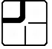 327Знак дорожный запрещающий 3.29 «Стоянка запрещена по нечетным числам месяца»Размер знака - II типоразмер.Лицевая поверхность дорожного знака 3.29 «Стоянка запрещена по нечетным числам месяца» должна быть изготовлена из световозвращающей пленки типа «Б» высокоинтенсивная. Все элементы световозвращающей поверхности знака должны изготовляться из пленки одного типа. Пленка должна состоять из цельных кусков, без наложения одного слоя на другой.1028Знак дорожный запрещающий 3.30 «Стоянка запрещена по четным числам месяца»Размер знака - II типоразмер.Лицевая поверхность дорожного знака 3.30 «Стоянка запрещена по четным числам месяца» должна быть изготовлена из световозвращающей пленки типа «Б» высокоинтенсивная. Все элементы световозвращающей поверхности знака должны изготовляться из пленки одного типа. Пленка должна состоять из цельных кусков, без наложения одного слоя на другой.1029Знак дорожный запрещающий 3.18.1 «Поворот направо запрещен»Размер знака - II типоразмер.Лицевая поверхность дорожного знака 3.18.1 «Поворот направо запрещен» должна быть изготовлена из световозвращающей пленки типа «Б» высокоинтенсивная. Все элементы световозвращающей поверхности знака должны изготовляться из пленки одного типа. Пленка должна состоять из цельных кусков, без наложения одного слоя на другой.430Знак дорожный запрещающий 3.18.2 «Поворот налево запрещен»Размер знака - II типоразмер.Лицевая поверхность дорожного знака 3.18.2 «Поворот налево запрещен» должна быть изготовлена из световозвращающей пленки типа «Б» высокоинтенсивная. Все элементы световозвращающей поверхности знака должны изготовляться из пленки одного типа. Пленка должна состоять из цельных кусков, без наложения одного слоя на другой.231Знак особых предписаний 5.15.2 «Направления движения по полосе» (налево)Размер знака - II типоразмер.Лицевая поверхность дорожного знака 5.15.2 «Направления движения по полосе» (налево) должна быть изготовлена из световозвращающей пленки типа «Б» высокоинтенсивная. Все элементы световозвращающей поверхности знака должны изготовляться из пленки одного типа. Пленка должна состоять из цельных кусков, без наложения одного слоя на другой.232Знак особых предписаний 5.15.2 «Направления движения по полосе» (прямо)Размер знака - II типоразмер.Лицевая поверхность дорожного знака 5.15.2 «Направления движения по полосе» (прямо) должна быть изготовлена из световозвращающей пленки типа «Б» высокоинтенсивная. Все элементы световозвращающей поверхности знака должны изготовляться из пленки одного типа. Пленка должна состоять из цельных кусков, без наложения одного слоя на другой.233Знак особых предписаний 5.15.4 «Начало полосы»Размер знака - II типоразмер.Лицевая поверхность дорожного знака 5.15.4 «Начало полосы» должна быть изготовлена из световозвращающей пленки типа «Б» высокоинтенсивная. Знак «Начало полосы» должен соответствовать рис. 1. Все элементы световозвращающей поверхности знака должны изготовляться из пленки одного типа. Пленка должна состоять из цельных кусков, без наложения одного слоя на другой.Рис. 1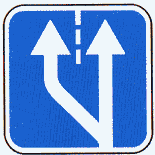 434Знак особых предписаний 5.15.5 «Конец полосы»Размер знака - II типоразмер.Лицевая поверхность дорожного знака 5.15.5 «Конец полосы» должна быть изготовлена из световозвращающей пленки типа «Б» высокоинтенсивная. Все элементы световозвращающей поверхности знака должны изготовляться из пленки одного типа. Пленка должна состоять из цельных кусков, без наложения одного слоя на другой.435Знак дополнительной информации (табличка) 8.14 «Полоса движения»Размер знака - II типоразмер.Лицевая поверхность дорожного знака 8.14 «Полоса движения» должна быть изготовлена из световозвращающей пленки типа «Б» высокоинтенсивная. Все элементы световозвращающей поверхности знака должны изготовляться из пленки одного типа. Пленка должна состоять из цельных кусков, без наложения одного слоя на другой.236Знак дополнительной информации (табличка) 8.2.1 «Зона действия» (50 м)Размер знака - II типоразмер.Лицевая поверхность дорожного знака 8.2.1 «Зона действия» (50 м) должна быть изготовлена из световозвращающей пленки типа «Б» высокоинтенсивная. Все элементы световозвращающей поверхности знака должны изготовляться из пленки одного типа. Пленка должна состоять из цельных кусков, без наложения одного слоя на другой.537Знак дополнительной информации (табличка) 8.2.1 «Зона действия» (30 м)Размер знака - II типоразмер.Лицевая поверхность дорожного знака 8.2.1 «Зона действия» (30 м) должна быть изготовлена из световозвращающей пленки типа «Б» высокоинтенсивная. Все элементы световозвращающей поверхности знака должны изготовляться из пленки одного типа. Пленка должна состоять из цельных кусков, без наложения одного слоя на другой.338Знак дорожный информационный 6.4 «Парковка (парковочное место)»Размер знака - II типоразмер.Лицевая поверхность дорожного знака 6.4 «Парковка (парковочное место)» должна быть изготовлена из световозвращающей пленки типа «Б» высокоинтенсивная. Знак «Парковка (парковочное место)» должен соответствовать рис. 1. Все элементы световозвращающей поверхности знака должны изготовляться из пленки одного типа. Пленка должна состоять из цельных кусков, без наложения одного слоя на другой.Рис. 1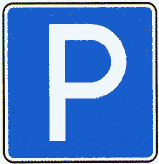 10